POLICE FORENSICSFingerprinting Study Guide:A fingerprint is an ____________characteristic; no two people have been found with the______ same fingerprint pattern.A fingerprint _______ will remain _____________ for the _____ of an individual; however, the print itself may change due to permanent scars and skin diseases.Fingerprints have general characteristic ______ patterns that allow them to be systematically identified.There are 3 specific classes for all fingerprints based upon their visual pattern: ______, _______, _______The sub groups for each of these are: 1.____________________________________________2. ____________________________________________3. ____________________________________________Ridgeology: The study of the uniqueness of friction _______________ and their use for personal ______________.A fingerprint is made of a series of _______ and ________ on the surface of the finger. The uniqueness of a fingerprint can be determined by the __________ of ridges and valleys as well as the ___________ points, which are points where the ridge structure changes. Three types of fingerprints found at a crime scene are:Patent Prints: _____________________________________________________________________________________________________________________________________________________________________________________________________________________.Plastic Prints: ______________________________________________________.Latent Prints: ______________________________________________________.Latent prints can be “lifted” off a surface by the following techniques:Carbon PowderSilver NitrateCyanoacrylate (Superglue) fumingNinhydrinIodine Fuming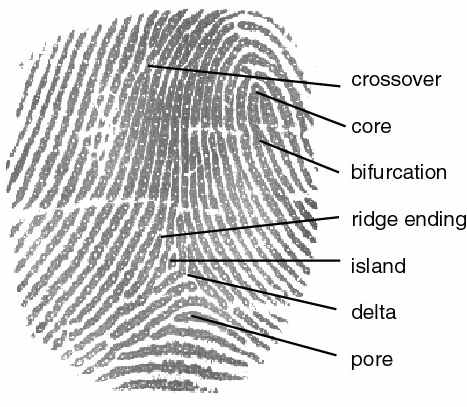 